Jogo de PistaNomes: ___________________e ___________________Equipa: ___________________ (___) Chegada: ___H___M__SRespostas corretas:________	          Partida:  ___H___M__SClassificação: ________________ Tempo Total: ___H___M__SLocal de Realização:_____________________ Dia: ___/___/___     Visto____________ ___/___/___ 				Road-Book	Tempo de Chegada:   ____H____M____SNome da Equipa: __________________________________ Tempo de Partida:       ____H____M____S						              Tempo Total:               ____H____M____S				Road-Book	Tempo de Chegada:   ____H____M____SNome da Equipa: __________________________________ Tempo de Partida:       ____H____M____S						              Tempo Total:               ____H____M____S_______________________________________________________________________________________	Escolha de Itinerário e Textos: Mário Alpiarça	Croquis e trabalho de Computador: Mário Alpiarça	Este Road-Book foi elaborado em Maio de 2011. É possível que com o tempo alguns caminhos se tornem pouco nítidos e desapareçam ou então apareçam novos caminhos.	As distâncias parciais e totais indicadas no Road-Book poderão sofrer pequenas variações devido ao facto dos velocímetros não estarem com o perímetro exacto. A utilização de velocímetro é fundamental para o controlo das distâncias.Distância Total: 2,87 Km Dificuldade Técnica – LeveNota: entre os 0,84 Km e os 1,18 Km existe uma pequena trialeira a subir que é técnica.Dificuldade Física – LeveDesnível acumulado a subir – 60 metrosAlguns conselhos quando viajar:Alguns dos caminhos que vai percorrer são do tipo estradão, onde por vezes circulam automóveis, tome as devidas precauções;Leve sempre material de reparação, material de reposição, telemóvel (se possível) e mais água e alimentos do que aqueles que pensa que vai necessitar;Seja delicado e respeite as pessoas com que se cruze;Todo o lixo que produzir deve carregá-lo até encontrar um recipiente próprio para o depositar;Respeite os animais e tente não incomodá-los com a sua presença.								Boa Viagem...Apresentação do Road-book	O passeio que vai agora iniciar caracteriza-se por se iniciar por uma subida mais ou menos longa para acabar com uma descida (Castro Marim está à altitude zero metros). Os caminhos são fáceis de percorrer com a excepção de 150 metros de trialeira a subir (entre 1,00 Km e os 1,15 Km). Aos 1,40 Km pode descansar num  banco junto à casa abandonada e gozar a vista sobre a povoação de Castro Marim. Junto à casa existe uma eira (zona circular em tijoleira) onde eram batidos os cereais. 	Logo a seguir à pequena descida após esta casa existe, à direita uma pequena represa.Aproximadamente aos 2,00 Km pare e contemple a vista (panorâmica da reserva do Sapal de Castro Marim e Vila Real de Santo António, das povoações de Ayamonte, Vila Real de Santo António e Monte Gordo, e do mar).								Divirta-se...Legenda dos Croquis:              Estradas						Caminho a seguir	    Caminhos de Terra				Vedação/Muro	    Casas/Ruínas					Caminho de Comboio	    Ribeiras (secas/com água)			Árvores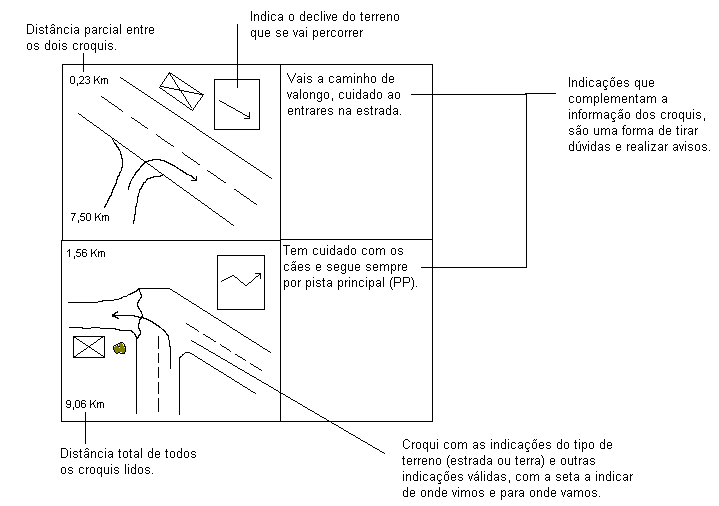 Road-bookPedestre e de BTT“Um olhar sobre as salinas e o mar”Castro MarimEntidade: ________________________________________________________Data: ____/____/____ a ____/____/____Listagem de Equipas para a Actividade de___________________________________Entidade: ___________________________________________Data: ____/____/____ a ____/____/____Listagem de Equipas para a Actividade de_____________________________Ficha de Controlo para Provas de Contra-relógioProva de:__________________ Local:__________________ Dia: _____/____/____Visto:______________ ____/____/____Assinatura: _______________________________Entidade:____________________________________de ___________ de 20____Bicicletas-todo-terrenoBaliza de Segurança de _______________Baliza Nº.______ Número de Controlo:_____AtençãoPor favor não tirar este documento do local, este permite realizar segurança a uma actividade escolar.O nosso obrigado!Entidade: _________________________________________________ Data: ____/____/____ a ____/____/____Ficha de controlo de Gincana de Bicicleta (performance)OBS: Penalizações: 5 pontos – Não tentou realizar;  2 pontos – não realizou correctamente; 1 ponto – colocou um pé no chão.Bonificação: 5 pontos por destreza realizada correctamente.Visto ____/_____/_____Assinatura: __________________Entidade: ______________________________________/______/2011Jogo de Pista FechadoPergunta Pergunta :  Não tocar por favor – Este material constitui um jogo que está a decorrer.Contribua para a segurança dos concorrentes, obrigado.Entidade: Escola Básica 2, 3 de Santana______/______/2011Jogo de Pista FechadoPergunta 1Pergunta: GeografiaQual é o ponto mais ocidental da Europa?Resposta A – Cabo de São VicenteResposta B – Cabo da RocaNão tocar por favor – Este material constitui um jogo que está a decorrer.Contribua para a segurança dos concorrentes, obrigado.Entidade: ______________________________________/______/2011Jogo de Pista FechadoPergunta 2Pergunta :  HistóriaO Castelo de Castro Marim foi sede de que Ordem?Não tocar por favor – Este material constitui um jogo que está a decorrer.Contribua para a segurança dos concorrentes, obrigado.Entidade: ______________________________________/______/2011Jogo de Pista FechadoPergunta 3Pergunta :  Não tocar por favor – Este material constitui um jogo que está a decorrer.Contribua para a segurança dos concorrentes, obrigado.Entidade: ________________________________________/______/2011Jogo de Pista FechadoPergunta 4Pergunta Não tocar por favor – Este material constitui um jogo que está a decorrer.Contribua para a segurança dos concorrentes, obrigado.Entidade: _______________________________________/______/2011Jogo de Pista FechadoPergunta 5Pergunta Não tocar por favor – Este material constitui um jogo que está a decorrer.Contribua para a segurança dos concorrentes, obrigado.Entidade: _______________________________________/______/2011Jogo de Pista FechadoPergunta 6Pergunta Não tocar por favor – Este material constitui um jogo que está a decorrer.Contribua para a segurança dos concorrentes, obrigado.Entidade: ________________________________________/______/2011Jogo de Pista FechadoPergunta 7Pergunta Não tocar por favor – Este material constitui um jogo que está a decorrer.Contribua para a segurança dos concorrentes, obrigado.Entidade: ________________________________________/______/2011Jogo de Pista FechadoPergunta 8Pergunta :  Não tocar por favor – Este material constitui um jogo que está a decorrer.Contribua para a segurança dos concorrentes, obrigado.Entidade: ________________________________________/______/2011Jogo de Pista FechadoPergunta 9Pergunta :  Não tocar por favor – Este material constitui um jogo que está a decorrer.Contribua para a segurança dos concorrentes, obrigado.Agrupamento de Escolas D. José IEscola Básica 2, 3 D. José I de Vila Real de Santo AntónioGrupo-Equipa de Ciclismo-BTT ______/______/2015Hora de Saída:___H_____; Hora de Chegada:___H____; Tempo: ___H____;Jogo de Pista – RallyPaper“À Descoberta da História de Castro Marim”	Antes de iniciar este périplo torna-se importante informar que Castro Marim é uma povoação com muitos anos de existência, senão vejamos, a presença fenícia e romana está documentada na área da vila. Na época muçulmana já existia aquilo que se considera como o núcleo primitivo do actual castelo. Na época da reconquista cristã (1242) tornou-se uma praça-forte na defesa dos ataques do reino de Castela e do Norte de África (muçulmanos).	Castro Marim foi sede (no castelo) da Ordem de Cristo fundada em 1319 pelo Rei D. Dinis (1261- 1325) para substituir a Ordem dos Templários.	Em 1421, o rei D. João I concede a Castro Marim o privilégio de ser “couto de homiziados” – local de desterro.Após este breve introdução vamos iniciar esta “caminhada” no parque de estacionamento do Pavilhão Municipal de Castro Marim, fazemo-nos à rua principal da Vila e uns tantos metros à frente do lado esquerdo vamos encontrar a Ermida de São Sebastião. O seu exterior é modesto mas no interior guarda um retábulo do altar-mor com sete painéis em tábua do século XVII e um núcleo de imagens do século XVIII. Se a Ermida está aberta não deve perder a oportunidade de visitar.	Informe-nos sobre a data que está inscrita na base de pedra da Cruz do alto da Ermida. _____________________ (10 Pontos).	E passemos ao segundo ponto de interesse que se situa um pouco mais à frente, seguindo pela rua principal encontramos o edifício da Câmara Municipal de Castro Marim que está em frente ao jardim, local onde no Verão decorrem as noites de cinema ao ar livre. No alto está a Igreja Matriz de Castro Marim que tem como padroeira _____________________________________ (10 pontos). Edifício do século XVIII e XIX, ardeu nos anos 60 do século passado, sendo posteriormente reconstruída. 	Aqui vai encontrar uma Baliza de Segurança com o Nº. 1 onde um elemento da equipa deve assinar no local correspondente ao número da sua equipa. 	Estando o Castelo mesmo ao lado é obrigatório a sua visita, seja pela sua construção ou pelas vistas que proporciona. A sua origem parece ser muçulmana (Séc. X a XII) no que respeita ao Castelo Velho. Diga-nos por quantas escadas se pode subir aos torreões________________ (10 pontos) e uma vez lá em cima, virados para Norte indique o que está entre as salinas e a Estrada Nacional Nº. 122. ________________________ (20 pontos).	A titulo informativo podemos indicar que dentro do Castelo recorre todos os anos no final de Agosto uma reconstrução medieval, os conhecidos “Dias Medievais”. A Igreja da Misericórdia que se encontra dentro das muralhas tem um portal renascentista e no seu interior tem duas sepulturas do Séc. XVII.	Aqui, na Igreja, vai encontrar uma Baliza de Segurança com o Nº. 2 onde um elemento da equipa deve assinar no local correspondente ao número da sua equipa. 	Antes de sair verifique qual é o horário de abertura (quando abre e fecha no horário de Verão). _______________ (10 pontos)	Vá o mais rápido possível até à rua principal da Vila e aí responda à seguinte pergunta. O que é um “couto de homiziados” _____________________________________________________________________ (40 pontos).	Agora que está na rua principal, suba a rua na direcção do Forte de São Sebastião. Erigido no Séc. XVII (1641) pelo rei D. João IV, encontra-se totalmente recuperado pela Câmara Municipal. Este forte que outrora foi uma das maiores fortificações do Algarve estava ligado ao Castelo por muralhas.	Aproveite para visitar o lado sul e nascente do Forte e apreciar mais uma vez as belas vistas, aproveitando para verificar quantas ameias existem para colocação de peças de artilharia. _______________ (20 pontos)	Aqui vai encontrar uma Baliza de Segurança com o Nº. 3 onde um elemento da equipa deve assinar no local correspondente ao número da sua equipa. 	Cá de cima podemos avistar a Reserva do Sapal de Castro Marim e Vila Real de Santo António. Será verdade que aqui chegam a permanecer cerca de 153 espécies de aves. _________________ (10 pontos)	Virando-nos para levante avistamos terras de Espanha, no cimo de uma colina, ainda em Castro Marim, podemos vislumbrar a Ermida de Santo António. Visite-a e diga-nos quantas janelas existem nas suas traseiras. _______________ (30 pontos)	Aqui vai encontrar uma Baliza de Segurança com o Nº. 4 onde um elemento da equipa deve assinar no local correspondente ao número da sua equipa. 	Agora que estamos a acabar, descubra lá os nomes das duas grandes barragens que se encontram neste concelho e que dão de beber a meio Algarve. ______________________________________________________ (20 pontos)Acelere e volte o mais depressa possível ao ponto de partida (parque de estacionamento do Pavilhão Municipal de Castro Marim). Para ganhar mais alguns pontos, que povoação do Concelho de Castro Marim se encontra junto do mar? ________________________ (10 Pontos)	Esperamos que se tenha divertido e que conte da experiência aos seus amigos, todos serão muito bem recebidos...A OrganizaçãoAgrupamento de Escolas D. José IEscola Básica 2, 3 D. José I de Vila Real de Santo AntónioGrupo-Equipa de Ciclismo-BTT ______/______/2015Hora de Saída:___H_____; Hora de Chegada:___H____; Tempo: ___H____;Jogo de Pista – RallyPaper“À Descoberta da História de Castro Marim”	Antes de iniciar este périplo torna-se importante informar que Castro Marim é uma povoação com muitos anos de existência, senão vejamos, a presença fenícia e romana está documentada na área da vila. Na época muçulmana já existia aquilo que se considera como o núcleo primitivo do actual castelo. Na época da reconquista cristã (1242) tornou-se uma praça-forte na defesa dos ataques do reino de Castela e do Norte de África (muçulmanos).	Castro Marim foi sede (no castelo) da Ordem de Cristo fundada em 1319 pelo Rei D. Dinis (1261- 1325) para substituir a Ordem dos Templários.	Em 1421, o rei D. João I concede a Castro Marim o privilégio de ser “couto de homiziados” – local de desterro.Após este breve introdução vamos iniciar esta “caminhada” no parque de estacionamento do Pavilhão Municipal de Castro Marim, fazemo-nos à rua principal da Vila e uns tantos metros à frente do lado esquerdo vamos encontrar a Ermida de São Sebastião. O seu exterior é modesto mas no interior guarda um retábulo do altar-mor com sete painéis em tábua do século XVII e um núcleo de imagens do século XVIII. Se a Ermida está aberta não deve perder a oportunidade de visitar.	Informe-nos sobre a data que está inscrita na base de pedra da Cruz do alto da Ermida. 1881 (10 Pontos).	E passemos ao segundo ponto de interesse que se situa um pouco mais à frente, seguindo pela rua principal encontramos o edifício da Câmara Municipal de Castro Marim que está em frente ao jardim, local onde no Verão decorrem as noites de cinema ao ar livre. No alto está a Igreja Matriz de Castro Marim que tem como padroeira Nossa Senhora da Conceição (10 pontos). Edifício do século XVIII e XIX, ardeu nos anos 60 do século passado, sendo posteriormente reconstruída. 	Aqui vai encontrar uma Baliza de Segurança com o Nº. 1 onde um elemento da equipa deve assinar no local correspondente ao número da sua equipa. 	Estando o Castelo mesmo ao lado é obrigatório a sua visita, seja pela sua construção ou pelas vistas que proporciona. A sua origem parece ser muçulmana (Séc. X a XII) no que respeita ao Castelo Velho. Diga-nos por quantas escadas se pode subir aos torreões UMA (10 pontos) e uma vez lá em cima, virados para Norte indique o que está entre as salinas e a Estrada Nacional Nº. 122. Pombais (20 pontos).	A titulo informativo podemos indicar que dentro do Castelo recorre todos os anos no final de Agosto uma reconstrução medieval, os conhecidos “Dias Medievais”. A Igreja da Misericórdia que se encontra dentro das muralhas tem um portal renascentista e no seu interior tem duas sepulturas do Séc. XVII.	Aqui, na Igreja, vai encontrar uma Baliza de Segurança com o Nº. 2 onde um elemento da equipa deve assinar no local correspondente ao número da sua equipa. 	Antes de sair verifique qual é o horário de abertura (quando abre e fecha no horário de Verão). _______________ (10 pontos)	Vá o mais rápido possível até à rua principal da Vila e aí responda à seguinte pergunta. O que é um “couto de homiziados” um Local de Desterro (40 pontos).	Agora que está na rua principal, suba a rua na direcção do Forte de São Sebastião. Erigido no Séc. XVII (1641) pelo rei D. João IV, encontra-se totalmente recuperado pela Câmara Municipal. Este forte que outrora foi uma das maiores fortificações do Algarve estava ligado ao Castelo por muralhas.	Aproveite para visitar o lado sul e nascente do Forte e apreciar mais uma vez as belas vistas, aproveitando para verificar quantas ameias existem para colocação de peças de artilharia. ONZE (20 pontos)	Aqui vai encontrar uma Baliza de Segurança com o Nº. 3 onde um elemento da equipa deve assinar no local correspondente ao número da sua equipa. 	Cá de cima podemos avistar a Reserva do Sapal de Castro Marim e Vila Real de Santo António. Será verdade que aqui chegam a permanecer cerca de 153 espécies de aves. SIM (10 pontos)	Virando-nos para levante, avistamos terras de Espanha, no cimo de uma colina, ainda , podemos vislumbrar a Ermida de Santo António. Visite-a e diga-nos quantas janelas existem nas suas traseiras. UMA (30 pontos)	Aqui vai encontrar uma Baliza de Segurança com o Nº. 4 onde um elemento da equipa deve assinar no local correspondente ao número da sua equipa. 	Agora que estamos a acabar, descubra lá os nomes das duas grandes barragens que se encontram neste concelho e que dão de beber a meio Algarve. Barragens do Beliche e de Odeleite (20 pontos)Acelere e volte o mais depressa possível ao ponto de partida (parque de estacionamento do Pavilhão Municipal de Castro Marim). Para ganhar mais alguns pontos, que povoação do Concelho de Castro Marim se encontra junto do mar? ALTURA (10 Pontos)	Esperamos que se tenha divertido e que conte da experiência aos seus amigos, todos serão muito bem recebidos...A OrganizaçãoEntidade: _____________________________________________/______/2015Ficha de controlo de Jogos de Pista (Abertos e Fechados)OBS:Entidade: _____________________________________________________________/______/20___Nome do aluno: ________________________________________________  Nº. ____Ano: ____ Turma: ____(*) A pontuação do teste de avaliação de comportamentos calcula-se subtraindo a 300 à penalização (C)._________________, _____ de _______________de 20__ Organização					O(A) Encarregado(a) Educação_______________________				__________________________(                                             )			(				     )Escola Superior de Educação de Viana do Castelo ______/______/2005Hora de Saída: ____H_____; Hora de Chegada: ____H_____; Tempo: ____H____;Jogo de Pista – RallyPaper“À Descoberta dos Monumentos de Viana do Castelo”	Antes de iniciar este périplo torna-se importante informar que Viana do Castelo é uma povoação com muitos anos de existência, senão vejamos, Existem vestígios de povoamento antes da era Cristã como comprovam as ruínas de um Castro ou Citânia no alto da colina de Stª. Luzia.	Recebeu o seu primeiro Foral em 1258 das mãos do Rei Afonso III de Portugal ficando com o nome de Viana da Foz de Lima, derivado à sua localização geográfica. Em 1848 foi elevada a cidade por decreto de Maria II de Portugal, sendo a sua designação alterada para Viana do Castelo.	Antes de iniciar esta actividade devemos informar que esta tem a duração máxima de 2H00. Existe uma tolerância de 10 minutos com penalização de 50 pontos por minuto. Após este tempo se as equipas não se apresentarem na chegada serão desclassificadas. A pontuação das perguntas encontra-se no final do espaço reservado para as respostas. Ganha a equipa que tiver melhor pontuação nas respostas conjuntamente com o menor tempo investido.Após este breve introdução vamos iniciar esta “caminhada” no parque de estacionamento da Escola Superior de Educação de Viana do Castelo, vira para a Avenida do Capitão e dirige-te para a Escola Secundária e aí confirma quantos campos de futebol existem _______________________________ (10) e quantas balizas também ________________ (10).	Vai até à Revolução de Abril junto à linha de caminho de ferro e aí encontrarás o CSPSMM que quer dizer _____________________________________________________ (10). Os leões internacionais estão a comemorar o quê________________________________________________ (10). Aí perto na relva sabemos que existe gado ovino a pastar diz-nos lá quantas ovelhas vês ____________________ (10).	Aqui vais encontrar uma Baliza de Segurança com o Nº. 1 onde um elemento da equipa deve assinar no local correspondente ao número da sua equipa. 	Continua pela revolução de Abril, foge do hospital e vira na primeira à direita para o monte Sinai onde Moisés recebeu os Dez Mandamentos, mais em frente vais encontrar o Convento das Urselinas, construído no Séc. XVIII. Verifica quantas estátuas existem por cima da porta da igreja ____________________ (20).	Apesar de estarmos no Natal, lembrei-me da Páscoa e da Via-sacra que Jesus teve de percorrer até ser crucificado, foi uma agonia lenta e horrenda, aqui em Viana do Castelo no dia ___________________________ (10) é Feriado Municipal realizando-se uma Eucaristia e Procissão dos Pescadores desde uma Capela que tem o nome de _________________________________________. (20) Nesta Capela investiga o que tem Asas de Morcego _____________________________ (10) e conta o número de degraus que existem na escadaria frontal até ao Portal ______________________ (10).Deste este alto podes ver as obras que se estão a realizar-se mais abaixo e ao fundo está o Forte Santiago da Barra que é considerada a ____________________(20) obra de defesa da Barra mandada construir por ____________________________ (10). Este Rei era Português ou Castelhano? _____________________________ (20).	Aqui vais encontrar uma Baliza de Segurança com o Nº. 2 onde um elemento da equipa deve assinar no local correspondente ao número da sua equipa. 	Sabes dizer-me qual foi a primeira denominação que Viana do Castelo teve? _______________________________________ (10). Bom, segue pela Marginal em direcção ao Gil Eannes e descobre quantas estrelas tem __________ (10) e onde fica a ponte do comandante, atrás ou à frente do barco __________________________ (20).	Percorre o Caminho Marítimo para a Índia e vai até a uma Rua onde está presente a Torre do Tombo através do ____________________________ (10) aí confirma quem mandou construir o edifício no Séc. XVII _____________________________ (10).	Neste momento estás no Centro da Cidade e dirige-te para a Estação de Comboios e vê lá no que se transformou a Casa Melo Alvim e qual a qualidade desta _______________________________________ (20).	Desce pela Grande Guerra até à Stress Off e pergunta pelos seguintes preços:Pulsometro Sigma PC15 __________ €; (10); Pedais automáticos Shimano M520 __________ € (5); BTT – Scott YZ2 ____________ € (5)	Aqui vais encontrar uma Baliza de Segurança com o Nº. 3 onde um elemento da equipa deve assinar no local correspondente ao número da sua equipa. 	Aqui é possível que o dono te dê uma prenda de Natal em forma de desconto, vê lá se és um dos sortudos. Agradece a paciência e diz-nos lá quanto foi implantada a República Portuguesa _____________________________ (20).	Aqui para nós o teu rabo já está a pedir Misericórdia de tanto massacre, pois bem só tens de acabar o mais rápido possível e para tal vai até ao edifício daquela que por acaso é do Séc. XVI e lá confirma quando foi construída ___________________ (20) e quem construiu a Igreja do Séc. XVIII _____________________________________ (10).	De seguida dirige-te para a Igreja das Almas antiga ____________________________ (10) e aí confirma quando esta foi restaurada _____________________ (10). Daqui vai até ao Caminho-de-ferro aquele que passa pela ponte para os lados de Darque. É verdade sempre que digo Darque lembro-me de um Álbum “Long-Play” com o nome “Dark Side Of the Noon”, quem é o autor deste álbum ____________________________________ (50).	Passa para o outro lado da linha e procura a Igreja do Carmo do Séc. XVIII. Aqui confirma o horário de visita ao Sábado ___________________________________________ (10) e rapidamente continua e dirige-te para o Escola Superior de Educação de Viana do Castelo, sem antes passares pelo Convento das Carmelitas e aí verifica o que está instalado ________________________________________________ (10). Nas tuas costas está um cartaz a divulgar um evento cultural, qual? ___________________________________ (10).	Agora, rapidamente guia a tua BTT até ao local de Partida e responde a uma última pergunta. O Formador também se pode chamar Jorge Antunes? _________________ (40).Entrega na chegada o Questionário e lembra-te que o cronometro só para quando toda a equipa chegar. Esperamos que tenhas gostado e aprendido alguma coisa interessante.A Organização Dezembro de 2005Escola Superior de Educação de Viana do Castelo ______/______/2005Hora de Saída: ____H_____; Hora de Chegada: ____H_____; Tempo: ____H____;Jogo de Pista – RallyPaper“À Descoberta dos Monumentos de Viana do Castelo”	Antes de iniciar este périplo torna-se importante informar que Viana do Castelo é uma povoação com muitos anos de existência, senão vejamos, Existem vestígios de povoamento antes da era Cristã como comprovam as ruínas de um Castro ou Citânia no alto da colina de Stª. Luzia.	Recebeu o seu primeiro Floral em 1258 das mãos do Rei Afonso III de Portugal ficando com o nome de Viana da Foz de Lima, derivado à sua localização geográfica. Em 1848 foi elevada a cidade por decreto de Maria II de Portugal, sendo a sua designação alterada para Viana do Castelo.	Antes de iniciar esta actividade devemos informar que esta tem a duração máxima de 2H00. Existe uma tolerância de 10 minutos com penalização de 50 pontos por minuto. Após este tempo se as equipas não se apresentarem na chegada serão desclassificadas. A pontuação das perguntas encontra-se no final do espaço reservado para as respostas. Ganha a equipa que tiver melhor pontuação nas respostas conjuntamente com o menor tempo investido.Após este breve introdução vamos iniciar esta “caminhada” no parque de estacionamento da Escola Superior de Educação de Viana do Castelo, vira para a Avenida do Capitão e dirige-te para a Escola Secundária e aí confirma quantos campos de futebol existem 2 campos de Futebol/Andebol (10) e quantas balizas também 2 (10).	Vai até à Revolução de Abril junto à linha de caminho de ferro e aí encontrarás o CSPSMM que quer dizer Centro Social e Paroquial Santa Maria Maior (10). Os leões internacionais estão a comemorar o quê os 25 anos de solidariedade (10). Aí perto na relva sabemos que existe gado ovino a pastar diz-nos lá quantas ovelhas vês 6 ovelhas (10).	Aqui vais encontrar uma Baliza de Segurança com o Nº. 1 onde um elemento da equipa deve assinar no local correspondente ao número da sua equipa. 	Continua pela revolução de Abril, foge do hospital e vira na primeira à direita para o monte Sinai onde Moisés recebeu os Dez Mandamentos, mais em frente vais encontrar o Convento das Urselinas, construído no Séc. XVIII. Verifica quantas estátuas existem por cima da porta da igreja 3 estátuas (20).	Apesar de estarmos no Natal, lembrei-me da Páscoa e da Via-sacra que Jesus teve de percorrer até ser crucificado, foi uma agonia lenta e horrenda, aqui em Viana do Castelo no dia 20 de Agosto (10) é Feriado Municipal realizando-se uma Eucaristia e Procissão dos Pescadores desde uma Capela que tem o nome de Nossa Senhora da Agonia (20) Nesta Capela investiga o que tem Asas de Morcego o Portal (10) e conta o número de degraus que existem na escadaria frontal até ao Portal 22 degraus (10).Deste este alto podes ver as obras que se estão a realizar-se mais abaixo e ao fundo está o Forte Santiago da Barra que é considerada a terceira (20) obra de defesa da Barra mandada construir por D Filipe I (10). Este Rei era Português ou Castelhano? Português (20).	Aqui vais encontrar uma Baliza de Segurança com o Nº. 2 onde um elemento da equipa deve assinar no local correspondente ao número da sua equipa. 	Sabes dizer-me qual foi a primeira denominação que Viana do Castelo teve? Viana da Voz de Lima (10). Bom, segue pela Marginal em direcção ao Gil Eannes e descobre quantas estrelas tem uma estrela (10) e onde fica a ponte do comandante, atrás ou à frente do navio No meio do navio (20).	Percorre o Caminho Marítimo para a Índia e vai até a uma Rua onde está presente a Torre do Tombo através do Arquivo Distrital (10) aí confirma quem mandou construir o edifício no Séc. XVII D. Pedro II (10).	Neste momento estás no Centro da Cidade e dirige-te para a Estação de Comboios e vê lá no que se transformou a Casa Melo Alvim e qual a qualidade desta Numa Estalagem de 5 estrelas (20).	Desce pela Grande Guerra até à Stress Off e pergunta pelos seguintes preços:Pulsometro Sigma PC15 52€; (10); Pedais automáticos Shimano M520 35€ (5); BTT – Scott YZ2 579€ (5)	Aqui vais encontrar uma Baliza de Segurança com o Nº. 3 onde um elemento da equipa deve assinar no local correspondente ao número da sua equipa. 	Aqui é possível que o dono te dê uma prenda de Natal em forma de desconto, vê lá se és um dos sortudos. Agradece a paciência e diz-nos lá quanto foi implantada a República Portuguesa 5 de Outubro de 1910 (20).	Aqui para nós o teu rabo já está a pedir Misericórdia de tanto massacre, pois bem só tens de acabar o mais rápido possível e para tal vai até ao edifício daquela que por acaso é do Séc. XVI e lá confirma quando foi construída foi em 1589 (20) e quem construiu a Igreja do Séc. XVIII Manuel Pinto Vilalobos (10).	De seguida dirige-te para a Igreja das Almas antiga Igreja Cemiterial (10) e aí confirma quando esta foi restaurada foi em 1719 (10). Daqui vai até ao Caminho-de-ferro aquele que passa pela ponte para os lados de Darque. É verdade sempre que digo Darque lembro-me de um Álbum “Long-Play” com o nome “Dark Side Of the Noon”, quem é o autor deste álbum foram os PinK Floyd (50).	Passa para o outro lado da linha e procura a Igreja do Carmo do Séc. XVIII. Aqui confirma o horário de visita ao Sábado está aberta entre as 7.30H e as 11.00H e entre as 15.30H e as 19.00H (10) e rapidamente continua e dirige-te para o Escola Superior de Educação de Viana do Castelo, sem antes passares pelo Convento das Carmelitas e aí verifica o que está instalado Está o Lar de Santa Teresa (10). Nas tuas costas está um cartaz a divulgar um evento cultural, qual? Tango Argentino (10).	Agora, rapidamente guia a tua BTT até ao local de Partida e responde a uma última pergunta. O Formador também se pode chamar Jorge Antunes? SIM (40).Entrega na chegada o Questionário e lembra-te que o cronometro só para quando toda a equipa chegar. Esperamos que tenhas gostado e aprendido alguma coisa interessante.A Organização Dezembro de 2005Máxima Pontuação – 460 PontosNº. Letra         RespostasValidação1234567Respostas CertasRespostas CertasRespostas CertasRespostas ErradasRespostas ErradasRespostas ErradasCroquisDistânciasOutrasIndicaçõesCroquisDistânciasOutrasIndicações0,00 km0,00 KmPartida: Parque de estacionamento do Pavilhão de Castro Marim. Vai para a estrada no sentido  da direita (para fora da povoação).0,31 Km0,84 KmCuidado com a Estrada. Na subida vai ter um tramo técnico.0,08 Km0,08 KmVai entrar em todo terreno (TT). Zona alagadiça em época de chuvas. passe por um poço siga até ao topo.0,34 Km1,18 KmContinue a subir em frente.0,45 Km0,53 KmNeste topo os caminhos da esquerda estão muito fechados. Desça  em frente e vá até à casa e ai vire à esquerda até à estrada. 0,14 Km1,32 KmVá até à casa abandonada, des-canse e aprecie a vista sobre Castro Marim.CroquisDistânciasOutrasIndicaçõesCroquisDistânciasOutrasIndicações0,08 Km1,40 KmVai descer até uma linha de água. Cruze a linha de água e comece a subir e vire ligeiramente à esquerda pelo caminho.0,93 Km2,87 KmFinal do RB. Esperamos que se tenha divertido.Até logo...0,24 Km1,64 Km0,30 Km1,94 KmVai ainda subir ligeiramente. Quando chegar ao topo, pare e goze a vista. De seguida aproveite a descida até à estrada.CroquisDistânciasOutrasIndicaçõesCroquisDistânciasOutrasIndicações0,00 KmVais iniciar o RB, virando à direita e de seguida à esquerda em TT0,11 KmTens agora uma série de caminhos alguns mal definidos, toma cuidado com a tua decisão.CroquisDistânciasOutrasIndicaçõesCroquisDistânciasOutrasIndicaçõesNº.Equipa_____Nome da Equipa:________________________________________Elementos da Equipa:____________________________________Hora de Chegada:    ____H____ m___ sHora de Saída:         ____H____ m___ sTempo efectuado:     ____H____ m___ sClassificaçãoNº.Equipa_____Nome da Equipa:________________________________________Elementos da Equipa:____________________________________Hora de Chegada:    ____H____ m___ sHora de Saída:         ____H____ m___ sTempo efectuado:     ____H____ m___ sClassificaçãoNº.Equipa_____Nome da Equipa:________________________________________Elementos da Equipa:____________________________________Hora de Chegada:    ____H____ m___ sHora de Saída:         ____H____ m___ sTempo efectuado:     ____H____ m___ sClassificaçãoNº.Equipa_____Nome da Equipa:________________________________________Elementos da Equipa:____________________________________Hora de Chegada:    ____H____ m___ sHora de Saída:         ____H____ m___ sTempo efectuado:     ____H____ m___ sClassificaçãoNº.Equipa_____Nome da Equipa:________________________________________Elementos da Equipa:____________________________________Hora de Chegada:    ____H____ m___ sHora de Saída:         ____H____ m___ sTempo efectuado:     ____H____ m___ sClassificaçãoNº.Equipa_____Nome da Equipa:________________________________________Elementos da Equipa:____________________________________Hora de Chegada:    ____H____ m___ sHora de Saída:         ____H____ m___ sTempo efectuado:     ____H____ m___ sClassificaçãoNº.Equipa_____Nome da Equipa:________________________________________Elementos da Equipa:____________________________________Hora de Chegada:    ____H____ m___ sHora de Saída:         ____H____ m___ sTempo efectuado:     ____H____ m___ sClassificaçãoNº.Equipa_____Nome da Equipa:________________________________________Elementos da Equipa:____________________________________Hora de Chegada:    ____H____ m___ sHora de Saída:         ____H____ m___ sTempo efectuado:     ____H____ m___ sClassificaçãoNº.Equipa_____Nome da Equipa:________________________________________Elementos da Equipa:____________________________________Hora de Chegada:    ____H____ m___ sHora de Saída:         ____H____ m___ sTempo efectuado:     ____H____ m___ sClassificaçãoOBS:Visto ____/_____/_____Assinatura: __________________Nome do AtletaEquipaTempo de SaídaTempo de ChegadaTempoTotalClassificação___h___m___s___h___m___s___h___m___s___h___m___s___h___m___s___h___m___s___h___m___s___h___m___s___h___m___s___h___m___s___h___m___s___h___m___s___h___m___s___h___m___s___h___m___s___h___m___s___h___m___s___h___m___s___h___m___s___h___m___s___h___m___s___h___m___s___h___m___s___h___m___s___h___m___s___h___m___s___h___m___s___h___m___s___h___m___s___h___m___s___h___m___s___h___m___s___h___m___s___h___m___s___h___m___s___h___m___s___h___m___s___h___m___s___h___m___s___h___m___s___h___m___s___h___m___s___h___m___s___h___m___s___h___m___s___h___m___s___h___m___s___h___m___s___h___m___s___h___m___s___h___m___s___h___m___s___h___m___s___h___m___s___h___m___s___h___m___s___h___m___s___h___m___s___h___m___s___h___m___s___h___m___s___h___m___s___h___m___s___h___m___s___h___m___s___h___m___sG1G2G3G4G5G6G7G8G9G10G11G12G13G14G15G16G17G18NomePenalizações *1Penalizações *1Penalizações *1Bonificação *2Pontuação finalPontuação finalNome5 pontos2 pontos1 ponto5 pontosTempoBonif.Nº.Equipa_____Nome da Equipa:____________________________________Elementos da Equipa:________________________________Hora de Chegada:    ____H____ m___ sHora de Saída:         ____H____ m___ sTempo efectuado:     ____H____ m___ sPontua.Class.Nº.Equipa_____Nome da Equipa:____________________________________Elementos da Equipa:________________________________Hora de Chegada:    ____H____ m___ sHora de Saída:         ____H____ m___ sTempo efectuado:     ____H____ m___ sPontua.Class.Nº.Equipa_____Nome da Equipa:____________________________________Elementos da Equipa:________________________________Hora de Chegada:    ____H____ m___ sHora de Saída:         ____H____ m___ sTempo efectuado:     ____H____ m___ sPontua.Class.Nº.Equipa_____Nome da Equipa:____________________________________Elementos da Equipa:________________________________Hora de Chegada:    ____H____ m___ sHora de Saída:         ____H____ m___ sTempo efectuado:     ____H____ m___ sPontua.Class.Nº.Equipa_____Nome da Equipa:____________________________________Elementos da Equipa:________________________________Hora de Chegada:    ____H____ m___ sHora de Saída:         ____H____ m___ sTempo efectuado:     ____H____ m___ sPontua.Class.Nº.Equipa_____Nome da Equipa:____________________________________Elementos da Equipa:________________________________Hora de Chegada:    ____H____ m___ sHora de Saída:         ____H____ m___ sTempo efectuado:     ____H____ m___ sPontua.Class.Nº.Equipa_____Nome da Equipa:____________________________________Elementos da Equipa:________________________________Hora de Chegada:    ____H____ m___ sHora de Saída:         ____H____ m___ sTempo efectuado:     ____H____ m___ sPontua.Class.Nº.Equipa_____Nome da Equipa:____________________________________Elementos da Equipa:________________________________Hora de Chegada:    ____H____ m___ sHora de Saída:         ____H____ m___ sTempo efectuado:     ____H____ m___ sPontua.Class.Nº.Equipa_____Nome da Equipa:____________________________________Elementos da Equipa:________________________________Hora de Chegada:    ____H____ m___ sHora de Saída:         ____H____ m___ sTempo efectuado:     ____H____ m___ sPontua.Class.Nº.Equipa_____Nome da Equipa:____________________________________Elementos da Equipa:________________________________Hora de Chegada:    ____H____ m___ sHora de Saída:         ____H____ m___ sTempo efectuado:     ____H____ m___ sPontua.Class.Registo de Faltas CometidasRegisto de Faltas CometidasRegisto de Faltas CometidasRegisto de Faltas CometidasRegisto de Faltas CometidasO ciclistaNº. FaltasTotal de FaltasPenalizações por faltaTotal parcial de PenalizaçõesNão respeitou a sinalização.5Não sinalizou qualquer manobra.5Tocou nos limites dos arruamentos.5Não olhou para trás, antes de mudar de direcção.5Circulou com a(s) mão(s) fora do guiador ou realizou manobras perigosas (cavalos, éguas, ziguezague, travagens).15Circulou com o(s) pé(s) fora dos pedais.10Circulou pela esquerda da faixa de rodagem.10Não respeitou a prioridade.10Pisou ou transpôs uma linha longitudinal contínua.10Não parou nas passadeiras quando necessário.10Não respeitou o sinal de STOP.10Total de penalizações(A)Registo de Passagem pelos postos de controloRegisto de Passagem pelos postos de controloRegisto de Passagem pelos postos de controloRegisto de Passagem pelos postos de controloSe o ciclista não passar pelo posto de controlo, tem uma penalização de 10 pontosSe o ciclista não passar pelo posto de controlo, tem uma penalização de 10 pontosSe o ciclista não passar pelo posto de controlo, tem uma penalização de 10 pontosSe o ciclista não passar pelo posto de controlo, tem uma penalização de 10 pontosPassou no ponto 1SimNãoPenalizaçõesPassou no ponto 1Passou no ponto 2Passou no ponto 3Passou no ponto 4Total de penalizações(B)Penalização Final (C) (C) = (A) + (B)(*) Pontuação do Teste de avaliação de comportamentosPtac = 300 – (C)